如果他赞助的俱乐部获胜，他许愿要施舍，其教法律例是什么？نذر إن فاز النادي الذي يشجعه أن يتصدق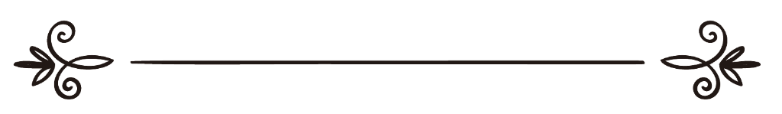 [باللغة الصينية ]来源：伊斯兰问答网站مصدر : موقع الإسلام سؤال وجواب编审: 伊斯兰之家中文小组مراجعة: فريق اللغة الصينية بدار الإسلام如果他赞助的俱乐部获胜，他许愿要施舍，其教法律例是什么？问：如果他赞助的俱乐部获胜，他许愿要施舍，其教法律例是什么？答：一切赞颂，全归真主。有人向谢赫阿卜杜·拉赫曼•白拉克询问了这个问题，他回答：“这个人必须要施舍，这是教法贬低的行为，原因有二：第一：他把许愿与教法贬低的娱乐的原因联系在一起。第二：这是有条件的许愿，而有条件的许愿是教法禁止的或者贬低的，这种做法丝毫不会更改真主的前定，但是它能够让守财奴破财。”真主至知！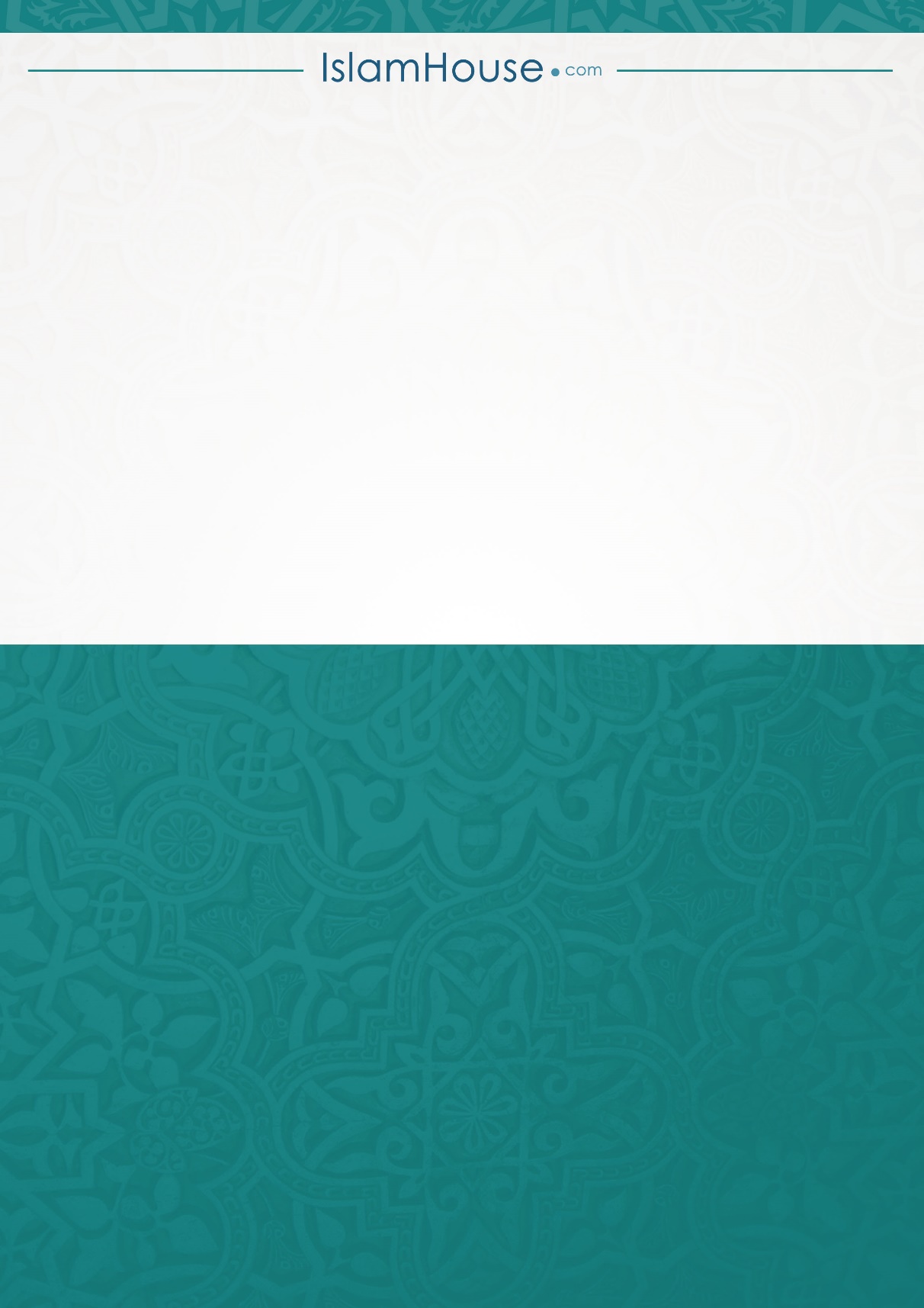 